EDITAL DE CONTRATAÇÃO DE ESTAGIÁRIO PROCESSO SELETIVO SIMPLIFICADO – EDITAL Nº 18/2023ANEXO IVFORMULÁRIO PARA AVALIAÇÃO DE ENTREVISTA DE ESTÁGIONOME DO CANDIDATO:CURSO:SETOR DE INTERESSE DE ESTÁGIO: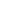 AVALIADORITEM DE AVALIAÇÃOPONTUAÇÃO (0 A 10)OBSERVAÇÕES1. Postura pessoal - candidato apresenta postura adequada ao ambiente de trabalho2. Linguagem - candidato apresenta linguagem verbal e corporal adequada ao ambiente de trabalho, bem como clareza na exposição de ideias3. Conhecimentos - candidato demonstra possuir conhecimentos técnicos compatíveis com a área de pretensão de estágio4. Interesse - candidato demonstra interesse pelas pelas atividades a serem exercidas no estágio propostoTotal de Pontos